Об утверждении муниципальнойпрограммы города Алатыря Чувашской Республики«Развитие физической культуры и спорта» на 2019 – 2035 годы	В соответствии со статьей 16 Федерального закона от 06.10.2003 года № 131-ФЗ «Об общих принципах организации местного самоуправления в Российской Федерации», ст.ст. 172, 179 Бюджетного кодекса Российской Федерации от 31.07.1998 года  №145 – ФЗ, Законом Чувашской Республики от 18.10.2004 г. №19 «Об организации местного самоуправления в Чувашской Республике», Уставом города Алатыря Чувашской Республики, администрации города Алатыря Чувашской Республикип о с т а н о в л я е т :1. Утвердить  муниципальную программу «Развитие физической культуры и спорта» на 2019-2035 годы города Алатыря Чувашской Республики  «Развитие физической культуры и спорта» (приложение).             2. Признать утратившими силу: -  постановление администрации города Алатыря Чувашской Республики от 06.03.2019    №137 «Об утверждении муниципальной программы города Алатыря Чувашской Республики» «Развитие физической культуры и спорта» на 2019-2035 годы»,- постановление администрации города Алатыря Чувашской Республики от 30.09.2019 №678 «О внесении изменений в постановление администрации города Алатыря Чувашской Республики от 06.03.2019 №137 «Об утверждении муниципальной программы города Алатыря Чувашской Республики «Развитие физической культуры и спорта» на 2019-2035 годы».3. Установить, что при подготовке проектов решений Собрания депутатов города Алатыря о  бюджете города Алатыря на очередной финансовый год и плановый период программа «Развитие физической культуры и спорта» ежегодно включается в перечень муниципальных программ, подлежащих финансированию за счет средств бюджета города Алатыря; объемы финансирования за счет бюджетных ассигнований уточняются при формировании муниципального бюджета города Алатыря на очередной финансовый год и плановый период.  4. Отделу образования и молодежной политики администрации города Алатыря Чувашской Республики обеспечить своевременное выполнение мероприятий, предусмотренных муниципальной программой  города Алатыря Чувашской Республики «Развитие физической культуры и спорта ».5. Контроль за выполнением постановления возложить на заместителя главы администрации города Алатыря – начальника отдела экономики Васягину Е.Е.6. Настоящее постановление вступает в силу после его официального опубликования и распространяется на правоотношения, возникшие с 12.03.2020 года.Глава администрации города Алатыря                                                                    		     В.И. СтепановИсполнитель:Паршин В.А.8(83531)2-06-85Приложение к постановлению администрации города Алатыря Чувашской Республикиот «11» марта 2020 г. №169П А С П О Р ТМуниципальной программы  города Алатыря Чувашской Республики«Развитие физической культуры и спорта» Раздел I. Приоритеты государственной политикив сфере реализации государственной программы города Алатыря «Развитие физической культуры и спорта», цели, задачи, описание сроков и этапов реализации программы города Алатыря «Развитие физической культуры и спорта»Приоритеты государственной политики в сфере физической культуры и спорта Чувашской Республики определены Указом Президента Российской Федерации от 7 мая . № 204 «О национальных целях и стратегических задачах развития Российской Федерации на период до 2024 года», Законом Чувашской Республики «О физической культуре и спорте», постановлением Кабинета Министров Чувашской Республики от 28 июня . № 254 «Об утверждении Стратегии социально-экономического развития Чувашской Республики до 2035 года», ежегодными посланиями Главы Чувашской Республики Государственному Совету Чувашской Республики.Приоритетным направлением государственной политики в сфере физической культуры и спорта города Алатыря является повышение уровня и качества жизни населения путем создания условий, обеспечивающих возможность гражданам систематически заниматься физической культурой и спортом.Государственная программа города Алатыря «Развитие физической культуры и спорта» (далее –Муниципальная программа) направлена на достижение следующих целей:создание условий, обеспечивающих развитие системы физической культуры и спорта путем пропаганды здорового образа жизни, повышение массовости занятий физической культурой и спортом среди всех возрастных групп населения, в том числе среди лиц с ограниченными возможностями здоровья;повышение конкурентоспособности спортсменов города Алатыря на международных и всероссийских спортивных соревнованиях.Для достижения указанных целей в рамках реализации Муниципальной программы предусматривается решение следующих приоритетных задач:повышение мотивации населения города Алатыря к систематическим занятиям физической культурой и спортом;развитие спортивной инфраструктуры с использованием принципов государственно-частного партнерства;обеспечение успешного выступления спортсменов города Алатыря на всероссийских и международных спортивных соревнованиях и совершенствование системы подготовки спортивного резерва.Государственная программа будет реализовываться в 2019–2035 годах в три этапа:1 этап – 2019–2025 годы.Реализация мероприятий Государственной программы на 1 этапе должна обеспечить достижение в 2025 году следующих целевых индикаторов и показателей:доля населения, систематически занимающегося физической культурой и спортом, – 55,3 процента;уровень обеспеченности населения спортивными сооружениями исходя из единовременной пропускной способности объектов спорта – 77,5 процента;доля спортсменов города Алатыря, принявших участие во всероссийских и республиканских соревнованиях , в общей численности занимающихся в спортивных учреждениях – 13,0 процента.2 этап – 2026–2030 годы.Реализация мероприятий Муниципальной программы на 2 этапе должна обеспечить достижение в 2030 году следующих целевых индикаторов и показателей:доля населения, систематически занимающегося физической культурой и спортом, – 57,5 процента;уровень обеспеченности населения спортивными сооружениями исходя из единовременной пропускной способности объектов спорта – 78,5 процента;доля спортсменов города Алатыря, принявших участие во всероссийских и  республиканских соревнованиях, в общей численности занимающихся в спортивных учреждениях – 14,0 процента.3 этап – 2031–2035 годы.Реализация мероприятий Муниципальной программы на 3 этапе должна обеспечить достижение в 2035 году следующих целевых индикаторов и показателей:доля населения, систематически занимающегося физической культурой и спортом, – 60,0 процента;уровень обеспеченности населения спортивными сооружениями исходя из единовременной пропускной способности объектов спорта – 79,5 процента;доля спортсменов города Алатыря, принявших участие во всероссийских и международных соревнованиях, в общей численности занимающихся в спортивных учреждениях – 15,0 процента.Сведения о целевых индикаторах и показателях Муниципальной программы, подпрограмм Муниципальной программы и их значениях приведены в приложении № 1 к Муниципальной программе.Перечень целевых индикаторов и показателей носит открытый характер и предусматривает возможность корректировки в случае потери информативности целевого индикатора и показателя (достижения максимального значения) и изменения приоритетов государственной политики в сфере физической культуры и спорта.Раздел II. Обобщенная характеристика основных мероприятийподпрограмм Муниципальной программыВыстроенная в рамках Муниципальной программы система целевых ориентиров (цели, задачи, ожидаемые результаты) представляет собой четкую согласованную структуру, посредством которой установлена прозрачная и понятная связь реализации отдельных мероприятий с достижением конкретных целей Муниципальной программы.Задачи Муниципальной программы будут решаться в рамках трех подпрограмм.Подпрограмма «Развитие физической культуры и массового спорта» объединяет три основных мероприятия:Основное мероприятие 1. Повышение интереса населения города Алатыря к систематическим занятиям физической культурой и спортом, в том числе с привлечением средств массовой информации. В рамках данного основного мероприятия предусматривается:увеличение численности населения, систематически занимающегося физической культурой и спортом;проведение ежемесячного Дня здоровья и спорта;развитие сети клубов физкультурно-спортивной направленности по месту обучения, жительства и в организациях независимо от организационно-правовых форм и форм собственности;поэтапное внедрение Всероссийского физкультурно-спортивного комплекса «Готов к труду и обороне» (ГТО) (далее также – комплекс ГТО) в Чувашской Республике, утверждение и реализация календарных планов официальных физкультурных мероприятий и спортивных мероприятий Чувашской Республики, в том числе включающих в себя физкультурные мероприятия и спортивные мероприятия по реализации комплекса ГТО, организация участия во всероссийских спортивных мероприятиях по реализации комплекса ГТО;организация и проведение республиканских и всероссийских физкультурных и комплексных спортивных мероприятий среди различных групп населения, организация их участия во всероссийских спортивных соревнованиях согласно календарным планам официальных физкультурных мероприятий и спортивных мероприятий города Алатыря;поддержка создания и деятельности социально ориентированных некоммерческих организаций, оказывающих услуги в сфере физической культуры и массового спорта;проведение ежегодных смотров-конкурсов на лучшую  постановку массовой физкультурно-спортивной работы по месту жительства граждан; на лучшую постановку физкультурно-спортивной работы среди организаций; на лучшее использование физкультурно-спортивных комплексов; на лучшее проведение Дня здоровья и спорта;создание доступной среды спортивных объектов, оснащение их специализированным оборудованием, инвентарем для лиц с ограниченными возможностями здоровья и инвалидов;организация физического воспитания и реабилитации лиц с ограниченными возможностями здоровья и инвалидов, организация их участия в республиканских, всероссийских и международных спортивных соревнованиях;организация и проведение семинаров-совещаний для специалистов, работающих в сфере физической культуры и спорта;изготовление и размещение социальной рекламы по пропаганде массового спорта и здорового образа жизни;освещение роли физкультурно-оздоровительной и спортивно-массовой работы в формировании здорового образа жизни;издание полиграфической продукции (выпуск информационных буклетов, памяток, сертификатов, грамот, дипломов).Основное мероприятие 2. Развитие спортивной инфраструктуры, в том числе с использованием принципов государственно-частного партнерства. В рамках данного основного мероприятия предусматривается:повышение уровня обеспеченности населения спортивными сооружениями исходя из единовременной пропускной способности объектов спорта;совершенствование материально-технической базы для проведения физкультурно-оздоровительных и спортивных мероприятий и оказания услуг физической культуры и спорта населению;реконструкция существующих и строительство новых объектов для развития массового спорта, спорта высших достижений, оснащение их спортивным оборудованием с привлечением всех источников финансирования.Подпрограмма «Развитие спорта высших достижений и системы подготовки спортивного резерва» предусматривает выполнение шести основных мероприятий:Основное мероприятие 1. Содержание спортивных школ.Данное основное мероприятие предусматривает совершенствование системы подготовки спортсменов высшего спортивного мастерства, в том числе:реализацию программ спортивной подготовки в подведомственных Отделу образования  спортивных школах;реализацию образовательных программ основного общего и среднего общего образования;Основное мероприятие 2. Организация тренировочных мероприятий для членов спортивных сборных команд города Алатыря.Данное основное мероприятие предусматривает организацию тренировочных мероприятий для членов спортивных сборных команд города Алатыря в целях подготовки к республиканским и всероссийским спортивным соревнованиям на базе подведомственных отделу образования  учреждениях спорта.Основное мероприятие 3. Подготовка спортивного резерва, спортсменов высокого класса, материально-техническое обеспечение, участие в подготовке, организации и проведении официальных городских и республиканских соревнований.В рамках данного основного мероприятия предусматривается:организация подготовки спортивного резерва и спортсменов высокого класса в подведомственных отделу образования учреждениях;материально-техническое обеспечение, в том числе спортивной экипировкой, финансовое, научно-методическое обеспечение спортивных сборных команд города Алатыря, обеспечение их подготовки к официальным соревнованиям:обеспечение организации и проведения юношеских, юниорских, молодежных первенств, чемпионатов и других  городских официальных спортивных мероприятий, включая изготовление печатной и сувенирной продукции, командировочные расходы, услуги связи и прочие расходы, а также представление отчетов о проведении спортивных соревнований;организация и проведение спортивных соревнований по командным игровым видам спорта;направление официальных делегаций города Алатыря на республиканские и всероссийские в целях изучения опыта проведения для последующей организации аналогичных соревнований на территории города Алатыря;направление на семинары, курсы повышения квалификации и переподготовки ведущих специалистов в сфере физической культуры и спорта;проведение смотров-конкурсов среди детско-юношеских спортивных школ, тренеров и лучших спортсменов города Алатыря.Подпрограмма «Обеспечение реализации муниципальной программы города Алатыря «Развитие физической культуры и спорта» предусматривает обеспечение деятельности сектора физической культуры и спорта.Раздел III. Обоснование объема финансовых ресурсов,необходимых для реализации Муниципальной программыРасходы Муниципальной программы формируются за счет средств городского бюджета, республиканского бюджета Чувашской Республики, и внебюджетных источников.Общий объем финансирования Муниципальной программы в 2019–
2035 годах составляет 603830,9 тыс. рублей, в том числе за счет средств:федерального бюджета – 0,0 тыс. рублей;республиканского бюджета Чувашской Республики – 0,0 тыс. рублей;местных бюджетов – 375550,7тыс. рублей;внебюджетных источников – 228280,2 тыс. рублей.Прогнозируемый объем финансирования Государственной программы на 
1 этапе (2019–2025 годы) составляет 249987,9 тыс. рублей, в том числе:в 2019 году – 38133,7 тыс. рублей;в 2020 году – 34932,7 тыс. рублей;в 2021 году – 35384,3 тыс. рублей;в 2022 году – 35384,3 тыс. рублей;в 2023 году – 35384,3 тыс. рублей;в 2024 году – 35384,3 тыс. рублей;в 2025 году – 35384,3  тыс. рублей;из них средства:федерального бюджета – 0 тыс. рублей.республиканского бюджета Чувашской Республики – 0 тыс. рублей местных бюджетов – 151917,7 тыс. рублей, в том числе:в 2019 году – 21369,5 тыс. рублей;в 2020 году – 18731,7 тыс. рублей;в 2021 году – 22363,3 тыс. рублей;в 2022 году – 22363,3 тыс. рублей;в 2023 году – 22363,3 тыс. рублей;в 2024 году – 22363,3 тыс. рублей;в 2025 году – 22363,3 тыс. рублей;внебюджетных источников – 98070,2 тыс. рублей, в том числе:в 2019 году – 16764,2 тыс. рублей;в 2020 году – 16201,0 тыс. рублей;в 2021 году – 13021,0 тыс. рублей;в 2022 году – 13021,0  тыс. рублей;в 2023 году – 13021,0 тыс. рублей;в 2024 году – 13021,0 тыс. рублей;в 2025 году – 13021,0 тыс. рублей.На 2 этапе (2026–2030 годы) объем финансирования Государственной программы составляет 176921,5 тыс. рублей, из них средства:федерального бюджета – 0,0 тыс. рублей;республиканского бюджета Чувашской Республики – 0,0 тыс. рублей;местных бюджетов – 111816,5 тыс. рублей;внебюджетных источников – 65105,0 тыс. рублей.На 3 этапе (2031–2035 годы) объем финансирования Государственной программы составляет 176921,5 тыс. рублей, из них средства:федерального бюджета – 0,0 тыс. рублей;республиканского бюджета Чувашской Республики – 0,0 тыс. рублей;местных бюджетов – 111816,5 тыс. рублей;внебюджетных источников – 65105,0 тыс. рублей.Объемы финансирования Муниципальной программы подлежат ежегодному уточнению исходя из реальных возможностей бюджетов всех уровней.Ресурсное обеспечение и прогнозная (справочная) оценка расходов за счет всех источников финансирования реализации Муниципальной программы приведены в приложении № 2 к настоящей Муниципальной программе.В Муниципальную программу включены подпрограммы, реализуемые в рамках Муниципальной программы, согласно приложениям № 3 и 4 к настоящей Муниципальной программе._____________С в е д е н и яо целевых индикаторах и показателях муниципальной программы города Алатыря  «Развитие физической культуры и спорта», подпрограмм муниципальной программы города Алатыря«Развитие физической культуры и спорта» и их значениях_____________Ресурсное обеспечениеи прогнозная (справочная) оценка расходов за счет всех источников финансирования реализации муниципальной программы города Алатыря «Развитие физической культуры и спорта»_____________П о д п р о г р а м м а«Развитие физической культуры и массового спорта»Муниципальной программы города Алатыря«Развитие физической культуры и спорта»Паспорт подпрограммыРаздел I. Приоритеты и цели подпрограммы «Развитие физической культуры и массового спорта», общая характеристика участия органов местного самоуправления муниципальных районов и городских округов в реализации подпрограммыПриоритетными направлениями государственной политики в сфере физической культуры и массового спорта являются создание для населения условий для занятий физической культурой и спортом, повышение уровня обеспеченности населения объектами спорта в целях укрепления здоровья граждан и повышения качества их жизни.Подпрограмма «Развитие физической культуры и массового спорта» государственной программы города Алатыря «Развитие физической культуры и спорта» (далее соответственно – подпрограмма, муниципальная программа) носит ярко выраженный социальный характер. Реализация мероприятий подпрограммы окажет влияние на формирование здорового образа жизни населения Чувашской Республики.Основными целями подпрограммы являются:создание для всех категорий и групп населения условий для занятий физической культурой и спортом;повышение уровня обеспеченности населения объектами спорта. Достижению поставленных в подпрограмме целей способствует решение следующих задач:повышение мотивации населения города Алатыря к систематическим занятиям физической культурой и спортом;увеличение доли населения, выполнившего нормативы испытаний (тестов) Всероссийского физкультурно-спортивного комплекса «Готов к труду и обороне» (ГТО), в общей численности населения, принявшего участие в выполнении нормативов испытаний (тестов) Всероссийского физкультурно-спортивного комплекса «Готов к труду и обороне» (ГТО);развитие спортивной инфраструктуры и повышение эффективности ее использования для приобщения населения всех социальных категорий к занятиям массовым спортом;увеличение охвата населения мероприятиями информационно-коммуникационной кампании.Подпрограмма предусматривает участие органов местного самоуправления муниципальных районов и городских округов в реализации мероприятий по увеличению численности населения, систематически занимающегося физической культурой и спортом, поэтапному внедрению Всероссийского физкультурно-спортивного комплекса «Готов к труду и обороне» (ГТО), повышению обеспеченности граждан спортивными сооружениями.Раздел II. Перечень и сведения о целевых индикаторах и показателях подпрограммы с расшифровкой плановых значений по годам ее реализацииЦелевыми индикаторами и показателями подпрограммы являются:единовременная пропускная способность спортивных сооружений;доля детей и молодежи, систематически занимающихся физической культурой и спортом, в общей численности детей и молодежи;доля граждан среднего возраста, систематически занимающихся физической культурой и спортом, в общей численности граждан среднего возраста;доля граждан старшего возраста, систематически занимающихся физической культурой и спортом, в общей численности граждан старшего возраста;доля граждан, занимающихся физической культурой и спортом по месту работы, в общей численности населения, занятого в экономике;доля населения, выполнившего нормативы испытаний (тестов) Всероссийского физкультурно-спортивного комплекса «Готов к труду и обороне» (ГТО), в общей численности населения, принявшего участие в выполнении нормативов испытаний (тестов) Всероссийского физкультурно-спортивного комплекса «Готов к труду и обороне» (ГТО);доля лиц с ограниченными возможностями здоровья и инвалидов, систематически занимающихся физической культурой и спортом, в общей численности указанной категории населения;эффективность использования существующих объектов спорта.В результате реализации мероприятий подпрограммы ожидается достижение следующих целевых индикаторов и показателей:доля детей и молодежи, систематически занимающихся физической культурой и спортом, в общей численности детей и молодежи:в 2019 году – 80,2 процента;в 2020 году – 80,6 процента;в 2021 году – 81,0 процента;в 2022 году – 81,5 процента;в 2023 году – 81,9 процента;в 2024 году – 82,4 процента;в 2025 году – 82,5 процента;в 2030 году – 83,0 процента;в 2035 году – 83,5 процента;доля граждан среднего возраста, систематически занимающихся физической культурой и спортом, в общей численности граждан среднего возраста:в 2019 году – 38,0 процента;в 2020 году – 40,8 процента;в 2021 году – 44,0 процента;в 2022 году – 47,5 процента;в 2023 году – 51,2 процента;в 2024 году – 55,0 процента;в 2025 году – 55,2 процента;в 2030 году – 56,2 процента;в 2035 году – 57,5 процента;доля граждан старшего возраста, систематически занимающихся физической культурой и спортом, в общей численности граждан старшего возраста:в 2019 году – 12,3 процента;в 2020 году – 14,6 процента;в 2021 году – 17,0 процента;в 2022 году – 19,6 процента;в 2023 году – 22,2 процента;в 2024 году – 25,0 процента;в 2025 году – 26,0 процента;в 2030 году – 30,0 процента;в 2035 году – 35,0 процента;доля граждан, занимающихся физической культурой и спортом по месту работы, в общей численности населения, занятого в экономике:в 2019 году – 32,5 процента;в 2020 году – 33,0 процента;в 2021 году – 33,5 процента;в 2022 году – 34,0 процента;в 2023 году – 35,0 процента;в 2024 году – 36,0 процента;в 2025 году – 36,5 процента;в 2030 году – 40,0 процента;в 2035 году – 45,0 процента;доля населения, выполнившего нормативы испытаний (тестов) Всероссийского физкультурно-спортивного комплекса «Готов к труду и обороне» (ГТО), в общей численности населения, принявшего участие в выполнении нормативов испытаний (тестов) Всероссийского физкультурно-спортивного комплекса «Готов к труду и обороне» (ГТО):в 2019 году – 50,0 процента;в 2020 году – 55,0 процента;в 2021 году – 60,0 процента;в 2022 году – 65,0 процента;в 2023 году – 70,0 процента;в 2024 году – 75,0 процента;в 2025 году – 76,5 процента;в 2030 году – 78,0 процента;в 2035 году – 80,0 процента;доля лиц с ограниченными возможностями здоровья и инвалидов, систематически занимающихся физической культурой и спортом, в общей численности указанной категории населения:в 2019 году – 15,2 процента;в 2020 году – 15,6 процента;в 2021 году – 16,2 процента;в 2022 году – 16,8 процента;в 2023 году – 17,5 процента;в 2024 году – 18,2 процента;в 2025 году – 19,0 процента;в 2030 году – 22,0 процента;в 2035 году – 25,0 процента;эффективность использования существующих объектов спорта:в 2019 году – 75,0 процента;в 2020 году – 76,0 процента;в 2021 году – 77,0 процента;в 2022 году – 78,0 процента;в 2023 году – 79,0 процента;в 2024 году – 80,0 процента;в 2025 году – 81,0 процента;в 2030 году – 83,0 процента;в 2035 году – 85,0 процента.Раздел III. Характеристика основных мероприятий, мероприятий подпрограммы с указанием сроков и этапов их реализацииОсновные мероприятия подпрограммы направлены на реализацию поставленных целей и задач подпрограммы и Муниципальной программы в целом. Подпрограмма объединяет три основных мероприятия:Основное мероприятие 1. Повышение интереса населения города Алатыря к систематическим занятиям физической культурой и спортом, в том числе с привлечением средств массовой информации. В рамках данного основного мероприятия предусматривается:увеличение численности населения, систематически занимающегося физической культурой и спортом;проведение ежемесячного Дня здоровья и спорта;развитие сети клубов физкультурно-спортивной направленности по месту обучения, жительства и в организациях независимо от организационно-правовых форм и форм собственности;поэтапное внедрение Всероссийского физкультурно-спортивного комплекса «Готов к труду и обороне» (ГТО) (далее также – комплекс ГТО) в Чувашской Республике, утверждение и реализация календарных планов официальных физкультурных мероприятий и спортивных мероприятий Чувашской Республики, в том числе включающих в себя физкультурные мероприятия и спортивные мероприятия по реализации комплекса ГТО, организация участия во всероссийских спортивных мероприятиях по реализации комплекса ГТО;организация и проведение физкультурных и комплексных спортивных мероприятий среди различных групп населения;создание доступной среды спортивных объектов, оснащение их специализированным оборудованием, инвентарем для лиц с ограниченными возможностями здоровья и инвалидов;изготовление и размещение социальной рекламы по пропаганде массового спорта и здорового образа жизни;освещение роли физкультурно-оздоровительной и спортивно-массовой работы в формировании здорового образа жизни;Основное мероприятие 2. Развитие спортивной инфраструктуры, в том числе с использованием принципов государственно-частного партнерства. В рамках данного основного мероприятия предусматривается реализация следующих мероприятий:Мероприятие 2.1. Реконструкция МБО ДО «ДЮСШ № им. А.Г. Николаева»Подпрограмма будет реализовываться в 2019–2035 годах в три этапа:1 этап – 2019–2025 годы;2 этап – 2026–2030 годы; 3 этап – 2031–2035 годы.Раздел IV. Обоснование объема финансовых ресурсов,необходимых для реализации подпрограммы (с расшифровкой по источникам финансирования, по этапам и годам 
реализации подпрограммы)Расходы подпрограммы формируются за счет средств федерального бюджета, республиканского бюджета Чувашской Республики, местных бюджетов и внебюджетных источников.Общий объем финансирования подпрограммы в 2019–2035 годах составляет 500,0 тыс. рублей, в том числе за счет средств:федерального бюджета – 0,0 тыс. рублей;республиканского бюджета Чувашской Республики – 0,0 тыс. рублей ;местных бюджетов – 500,0 тыс. рублей;внебюджетных источников – 0,0 тыс. рублей.Объем финансирования подпрограммы на 1 этапе (2019–2025 годы) составляет 500,0 тыс. рублей, в том числе:в 2019 году – 500,0 тыс. рублей;в 2020 году –0 тыс. рублей;в 2021 году- 0 тыс. рублей;в 2022 году –0 тыс. рублей;в 2023 году –0 тыс. рублей;в 2024 году –0 тыс. рублей;в 2025 году –0 тыс. рублей;из них средства:федерального бюджета – 0,0 тыс. рублей.республиканского бюджета Чувашской Республики – 0,0 тыс. рублей.местных бюджетов – 500,0 тыс. рублей, в том числе:в 2019 году – 500,0 тыс. рублей;в 2020 году –0 тыс. рублей;в 2021 году –0 тыс. рублей;в 2022 году –0 тыс. рублей;в 2023 году –0 тыс. рублей;в 2024 году –0 тыс. рублей;в 2025 году –0 тыс. рублей;внебюджетных источников – 0,0 тыс. рублей.На 2 этапе (2026–2030 годы) объем финансирования подпрограммы составляет 0 тыс. рублей, из них средства:федерального бюджета – 0,0 тыс. рублей;республиканского бюджета Чувашской Республики – 0,0 тыс. рублей;местных бюджетов –0 тыс. рублей;внебюджетных источников – 0,0 тыс. рублей. На 3 этапе (2031–2035 годы) объем финансирования подпрограммы составляет 0 тыс. рублей, из них средства: федерального бюджета – 0,0 тыс. рублей;республиканского бюджета Чувашской Республики – 0,0 тыс. рублей;местных бюджетов –0 тыс. рублей;внебюджетных источников – 0,0 тыс. рублей. Объемы финансирования подпрограммы подлежат ежегодному уточнению исходя из реальных возможностей бюджетов всех уровней.Ресурсное обеспечение подпрограммы за счет всех источников финансирования приведено в приложении к подпрограмме. Ресурсное обеспечениереализации подпрограммы «Развитие физической культуры и массового спорта»
 Муниципальной программы города Алатыря «Развитие физической культуры и спорта» 
за счет всех источников финансирования__________________П о д п р о г р а м м а«Развитие спорта высших достижений и системы подготовки спортивного резерва» государственной программы города Алатыря«Развитие физической культуры и спорта»Паспорт подпрограммыРаздел I. Приоритеты и цель подпрограммы «Развитие спортавысших достижений и системы подготовки спортивного резерва», 
Приоритетными направлениями государственной политики в сфере спорта высших достижений и подготовки спортивного резерва являются:повышение конкурентоспособности спортсменов города Алатыря на республиканских и всероссийских соревнованиях ;Основной целью подпрограммы «Развитие спорта высших достижений и системы подготовки спортивного резерва» программы «Развитие физической культуры и спорта» является обеспечение успешного выступления спортсменов города Алатыря на всероссийских и республиканских спортивных соревнованиях и совершенствование системы подготовки спортивного резерва.Достижению поставленной в подпрограмме цели способствует решение следующих задач:создание условий для успешного выступления спортсменов на всероссийских и республиканских спортивных соревнованиях;создание условий для подготовки и совершенствования спортсменов и тренеров с учетом непрерывности процессов обучения и спортивной подготовки;Раздел II. Перечень и сведения о целевых индикаторах и показателях подпрограммы с расшифровкой плановых значений по годам ее реализацииЦелевыми индикаторами и показателями подпрограммы являются:доля граждан, занимающихся в спортивных организациях, в общей численности детей и молодежи в возрасте 6–15 лет;доля спортсменов-разрядников в общем количестве лиц, занимающихся в системе спортивных школ;количество подготовленных спортсменов города Алатыря– членов спортивных сборных команд Чувашской Республики;количество квалифицированных тренеров и тренеров-преподавателей физкультурно-спортивных организаций, работающих по специальности;В результате реализации мероприятий подпрограммы ожидается достижение следующих целевых индикаторов и показателей:доля граждан, занимающихся в спортивных организациях, в общей численности детей и молодежи в возрасте 6–15 лет:в 2019 году – 45,0 процента;в 2020 году – 50,0 процента;в 2021 году – 51,0 процента;в 2022 году – 51,5 процента;в 2023 году – 52,0 процента;в 2024 году – 52,5 процента;в 2025 году – 53,0 процента;в 2030 году – 54,0 процента;в 2035 году – 55,0 процента;доля спортсменов-разрядников в общем количестве лиц, занимающихся в системе спортивных школ:в 2019 году – 48,0 процента;в 2020 году – 48,5 процента;в 2021 году – 49,0 процента;в 2022 году – 49,5 процента;в 2023 году – 50,0 процента;в 2024 году – 50,5 процента;в 2025 году – 51,0 процента;в 2030 году – 53,0 процента;в 2035 году – 55,0 процента;Раздел III. Характеристика основных мероприятий, мероприятий подпрограммы с указанием сроков и этапов их реализацииОсновные мероприятия подпрограммы направлены на реализацию поставленных целей и задач подпрограммы и Муниципальной программы в целом. Подпрограмма объединяет шесть основных мероприятий:Основное мероприятие 1. Содержание спортивных школ Данное основное мероприятие предусматривает совершенствование системы подготовки спортсменов высшего спортивного мастерства:Основное мероприятие 2. Организация тренировочных мероприятий для членов спортивных сборных команд города Алатыря.Данное основное мероприятие предусматривает организацию тренировочных мероприятий для членов спортивных сборных команд города Алатыря в целях подготовки к межрегиональным и республиканским соревнованиям. Основное мероприятие 3. Подготовка спортивного резерва, спортсменов высокого класса, материально-техническое обеспечение, участие в подготовке, организации и проведении официальных  соревнований. В рамках данного основного мероприятия предусматривается:организация подготовки спортивного резерва и спортсменов высокого класса;Подпрограмма будет реализовываться в 2019–2035 годах в три этапа:
1 этап – 2019–2025 годы;2 этап – 2026–2030 годы;3 этап – 2031–2035 годы.Раздел IV. Обоснование объема финансовых ресурсов,необходимых для реализации подпрограммы (с расшифровкой по источникам финансирования, по этапам и годам 
реализации подпрограммы)Расходы подпрограммы формируются за счет средств федерального бюджета, республиканского бюджета Чувашской Республики и внебюджетных источников.Общий объем финансирования подпрограммы в 2019–2035 годах составляет 603330,9 тыс. рублей, в том числе за счет средств:федерального бюджета – 0,0 тыс. рублей;республиканского бюджета Чувашской Республики – 0,0 тыс. рублей;местных бюджетов-375050,7 тыс.руб.внебюджетных источников –228280,2 тыс. рублей.Объем финансирования подпрограммы на 1 этапе (2019–2025 годы) составляет 249487,9 тыс. рублей, в том числе:в 2019 году – 376337 тыс. рублей;в 2020 году – 34932,7 тыс. рублей;в 2021 году – 35384,3 тыс. рублей;в 2022 году – 35384,3 тыс. рублей;в 2023 году – 35384,3 тыс. рублей;в 2024 году – 35384,3 тыс. рублей;в 2025 году – 35384,3 тыс. рублей;из них средства:федерального бюджета – 0,0 тыс. рублей, в том числе:республиканского бюджета Чувашской Республики – 0,0 тыс. рублей, в том числе:в 2019 году –0,0тыс. рублей;в 2020 году – 0,0 тыс. рублей;в 2021 году – 0,0 тыс. рублей;в 2022 году – 0,0 тыс. рублей;в 2023 году – 0,0 тыс. рублей;в 2024 году – 0,0 тыс. рублей;в 2025 году – 0,0 тыс. рублей;          местных бюджетов – 151417,7 тыс. рублей, в том числе:          в 2019 году – 20869,5 тыс. рублей;          в 2020 году – 18731,7 тыс. рублей;          в 2021 году – 22363,3 тыс. рублей;          в 2022 году – 22363,3 тыс. рублей;          в 2023 году – 22363,3 тыс. рублей;          в 2024 году – 22363,3 тыс. рублей;          в 2025 году – 22363,3 тыс. рублей;внебюджетных источников – внебюджетных источников – 98070,2 тыс.  рублей, в том числе:в 2019 году – 16764,2 тыс. рублей;в 2020 году – 16201,0 тыс. рублей;в 2021 году – 13021,0 тыс. рублей;в 2022 году – 13021,0  тыс. рублей;в 2023 году – 13021,0 тыс. рублей;в 2024 году – 13021,0 тыс. рублей;в 2025 году – 13021,0 тыс. рублей.На 2 этапе (2026–2030 годы) объем финансирования подпрограммы составляет 176921,5 тыс. рублей, из них средства:федерального бюджета – 0,0 тыс. рублей;республиканского бюджета Чувашской Республики – 0,0 тыс. рублей;местных бюджетов-111816,5 тыс.руб.внебюджетных источников – 65105,0 тыс. рублей. На 3 этапе (2031–2035 годы) объем финансирования подпрограммы  составляет 176921,5 тыс. рублей, из них средства: федерального бюджета – 0,0 тыс. рублей;республиканского бюджета Чувашской Республики – 0,0 тыс. рублей;местных бюджетов-111816,5 тыс.руб.внебюджетных источников – 65105,0 тыс. рублей. Объемы финансирования подпрограммы подлежат ежегодному уточнению исходя из реальных возможностей бюджетов всех уровней.Ресурсное обеспечение подпрограммы за счет всех источников финансирования приведено в приложении к подпрограмме. _____________Ресурсное обеспечениереализации подпрограммы «Развитие спорта высших достижений и системы подготовки спортивного резерва»
 муниципальной программы города Алатыря Чувашской Республики «Развитие физической культуры и спорта» 
за счет всех источников финансирования__________________  * Мероприятие осуществляется по согласованию с исполнителем.** Приводятся значения целевых индикаторов и показателей в 2030 и 2035 годах соответственно.Ч`ваш РеспубликиУлат`р хулаАДМИНИСТРАЦИЙЕЙЫШАНУ«11» марта 2020 г. № 169Улат`р хули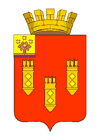      ЧУВАШСКАЯ РЕСПУБЛИКААДМИНИСТРАЦИЯ города Алатыря ПОСТАНОВЛЕНИЕ«11» марта 2020 г. № 169г. АлатырьОтветственный исполнитель муниципальной программы–Отдел образования и молодежной политики администрации города Алатыря Чувашской Республики (далее – Отдел образования)Соисполнители программы–подведомственные Отделу образования учреждения Участники программы– Отдел образования и молодежной политики администрации города Алатыря Чувашской РеспубликиОтдел информационного обеспечения и взаимодействия со СМИ администрации города Алатыря (по согласованию)Подпрограммы программы –«Развитие физической культуры и массового спорта»;«Развитие спорта высших достижений и системы подготовки спортивного резерва»;«Обеспечение реализации муниципальной программы города Алатыря «Развитие физической культуры и спорта» Цели Государственной программы–создание условий, обеспечивающих развитие системы физической культуры и спорта путем пропаганды здорового образа жизни, повышение массовости занятий физической культурой и спортом среди всех возрастных групп населения, в том числе среди лиц с ограниченными возможностями здоровья;повышение конкурентоспособности спортсменов города Алатыря  на республиканских соревнованиях соревнованиях.Задачи программы–повышение мотивации населения города Алатыря к систематическим занятиям физической культурой и спортом;развитие спортивной инфраструктуры с использованием принципов государственно-частного партнерства;обеспечение успешного выступления спортсменов города Алатыря на всероссийских и республиканских спортивных соревнованиях и совершенствование системы подготовки спортивного резерваЦелевые индикаторы и показатели программы –достижение к 2036 году следующих целевых индикаторов и показателей:доля населения, систематически занимающегося физической культурой и спортом, – 60,0 процента;уровень обеспеченности населения спортивными сооружениями исходя из единовременной пропускной способности объектов спорта – 79,5 процента;доля спортсменов города Алатыря, принявших участие на республиканских соревнованиях, в общей численности занимающихся в спортивных учреждениях – 15,0 процентаСроки и этапы реализации программы –2019–2035 годы:1 этап – 2019–2025 годы;2 этап – 2026–2030 годы;3 этап – 2031–2035 годыОбъемы финансирования программы с разбивкой по годам реализации –прогнозируемые объемы финансирования программы в 2019–2035 годах составляют 603830,9 тыс. рублей, в том числе:в 2019 году – 38133,7 тыс. рублей;в 2020 году – 34932,7 тыс. рублей;в 2021 году – 35384,3 тыс. рублей;в 2022 году – 35384,3 тыс. рублей;в 2023 году – 35384,3 тыс. рублей;в 2024 году – 35384,3 тыс. рублей;в 2025 году – 35384,3 тыс. рублей;в 2026–2030 годах – 176921,5 тыс. рублей;в 2031–2035 годах – 176921,5 тыс. рублей;из них средства:федерального бюджета – 0,0 тыс. рублей республиканского бюджета Чувашской Республики – 0,0 тыс. рублей местных бюджетов –  375550,7 тыс. рублей, в том числе:в 2019 году – 21369,5 тыс. рублей;в 2020 году – 18731,7 тыс. рублей;в 2021 году – 22363,3 тыс. рублей;в 2022 году – 22363,3тыс. рублей;в 2023 году – 22363,3тыс. рублей;в 2024 году – 22363,3тыс. рублей;в 2025 году – 22363,3 тыс. рублей;в 2026–2030 годах – 111816,5 тыс. рублей;в 2031–2035 годах – 111816,5 тыс. рублей;внебюджетных источников – 228280,2 тыс. рублей, в том числе:в 2019 году – 16764,2 тыс. рублей;в 2020 году – 16201,0  тыс. рублей;в 2021 году – 130021,0 тыс. рублей;в 2022 году – 130021,0тыс. рублей;в 2023 году – 130021,0тыс. рублей;в 2024 году – 13021,0 тыс. рублей;в 2025 году – 13021,0тыс. рублей;в 2026–2030 годах – 65105,0 тыс. рублей;в 2031–2035 годах – 65105,0 тыс. рублей.Объемы и источники финансирования программы уточняются при формировании городского бюджета на очередной финансовый год и плановый периодОжидаемые результаты реализации Государственной программы–увеличение доли населения, систематически занимающегося физической культурой и спортом;повышение уровня обеспеченности населения спортивными сооружениями исходя из единовременной пропускной способности объектов спорта;достижение спортсменами г. Алатыря высоких спортивных результатов на республиканских и всероссийских спортивных соревнованиях.Приложение № 1к муниципальной программегорода Алатыря  «Развитиефизической культуры и спорта»№ ппЦелевой индикатор и показатель (наименование)Единица измеренияЗначения целевых индикаторов и показателейЗначения целевых индикаторов и показателейЗначения целевых индикаторов и показателейЗначения целевых индикаторов и показателейЗначения целевых индикаторов и показателейЗначения целевых индикаторов и показателейЗначения целевых индикаторов и показателейЗначения целевых индикаторов и показателейЗначения целевых индикаторов и показателейЗначения целевых индикаторов и показателейЗначения целевых индикаторов и показателей№ ппЦелевой индикатор и показатель (наименование)Единица измерения.. .........123456789910101112131314Государственная программа Чувашской Республики «Развитие физической культуры и спорта»Государственная программа Чувашской Республики «Развитие физической культуры и спорта»Государственная программа Чувашской Республики «Развитие физической культуры и спорта»Государственная программа Чувашской Республики «Развитие физической культуры и спорта»Государственная программа Чувашской Республики «Развитие физической культуры и спорта»Государственная программа Чувашской Республики «Развитие физической культуры и спорта»Государственная программа Чувашской Республики «Развитие физической культуры и спорта»Государственная программа Чувашской Республики «Развитие физической культуры и спорта»Государственная программа Чувашской Республики «Развитие физической культуры и спорта»Государственная программа Чувашской Республики «Развитие физической культуры и спорта»Государственная программа Чувашской Республики «Развитие физической культуры и спорта»Государственная программа Чувашской Республики «Развитие физической культуры и спорта»Государственная программа Чувашской Республики «Развитие физической культуры и спорта»Государственная программа Чувашской Республики «Развитие физической культуры и спорта»Государственная программа Чувашской Республики «Развитие физической культуры и спорта»Государственная программа Чувашской Республики «Развитие физической культуры и спорта»Государственная программа Чувашской Республики «Развитие физической культуры и спорта»1.Доля населения, систематически занимающегося физической культурой и спортомпроцентов41,843,544,946,548,350,450,452,652,655,055,357,557,560,02.Уровень обеспеченности населения спортивными сооружениями исходя из единовременной пропускной способности объектов спортапроцентов73,075,075,475,676,076,476,476,776,777,177,578,578,579,53.Доля спортсменов города Алатыря, принявших участие во всероссийских и республиканских соревнованиях, в общей численности занимающихся в спортивных учрежденияхпроцентов10,110,310,611,011,411,811,812,212,212,613,014,014,015,0Подпрограмма «Развитие физической культуры и массового спорта»Подпрограмма «Развитие физической культуры и массового спорта»Подпрограмма «Развитие физической культуры и массового спорта»Подпрограмма «Развитие физической культуры и массового спорта»Подпрограмма «Развитие физической культуры и массового спорта»Подпрограмма «Развитие физической культуры и массового спорта»Подпрограмма «Развитие физической культуры и массового спорта»Подпрограмма «Развитие физической культуры и массового спорта»Подпрограмма «Развитие физической культуры и массового спорта»Подпрограмма «Развитие физической культуры и массового спорта»Подпрограмма «Развитие физической культуры и массового спорта»Подпрограмма «Развитие физической культуры и массового спорта»Подпрограмма «Развитие физической культуры и массового спорта»Подпрограмма «Развитие физической культуры и массового спорта»Подпрограмма «Развитие физической культуры и массового спорта»Подпрограмма «Развитие физической культуры и массового спорта»Подпрограмма «Развитие физической культуры и массового спорта»1.Единовременная пропускная способность спортивных сооруженийтыс. человек108,5108,5108,65108,7108,75108,85108,95108,95108,95109,05109,15109,15109,7110,252.Доля детей и молодежи, систематически занимающихся физической культурой и спортом, в общей численности детей и молодежи процентов79,880,080,280,681,081,581,981,981,982,482,582,583,083,53.Доля граждан среднего возраста, систематически занимающихся физической культурой и спортом, в общей численности граждан среднего возраста процентов32,035,438,040,844,047,551,251,251,255,055,255,256,257,54.Доля граждан старшего возраста, систематически занимающихся физической культурой и спортом, в общей численности граждан старшего возраста процентов7,210,212,314,617,019,622,222,222,225,026,026,030,035,05.Доля граждан, занимающихся физической культурой и спортом по месту работы, в общей численности населения, занятого в экономикепроцентов31,532,032,533,033,534,035,035,035,036,036,536,540,045,06.Доля населения, выполнившего нормативы испытаний (тестов) Всероссийского физкультурно-спортивного комплекса «Готов к труду и обороне» (ГТО), в общей численности населения, принявшего участие в выполнении нормативов испытаний (тестов) Всероссийского физкультурно-спортивного комплекса «Готов к труду и обороне» (ГТО)процентов40,045,050,055,060,065,070,070,070,075,076,576,578,080,07.Доля лиц с ограниченными возможностями здоровья и инвалидов, систематически занимающихся физической культурой и спортом, в общей численности указанной категории населенияпроцентов14,214,615,215,616,216,817,517,517,518,219,019,022,025,08.Эффективность использования существующих объектов спортапроцентов68,572,075,076,077,078,079,079,079,080,081,081,083,085,0Подпрограмма «Развитие спорта высших достижений и системы подготовки спортивного резерва»Подпрограмма «Развитие спорта высших достижений и системы подготовки спортивного резерва»Подпрограмма «Развитие спорта высших достижений и системы подготовки спортивного резерва»Подпрограмма «Развитие спорта высших достижений и системы подготовки спортивного резерва»Подпрограмма «Развитие спорта высших достижений и системы подготовки спортивного резерва»Подпрограмма «Развитие спорта высших достижений и системы подготовки спортивного резерва»Подпрограмма «Развитие спорта высших достижений и системы подготовки спортивного резерва»Подпрограмма «Развитие спорта высших достижений и системы подготовки спортивного резерва»Подпрограмма «Развитие спорта высших достижений и системы подготовки спортивного резерва»Подпрограмма «Развитие спорта высших достижений и системы подготовки спортивного резерва»Подпрограмма «Развитие спорта высших достижений и системы подготовки спортивного резерва»Подпрограмма «Развитие спорта высших достижений и системы подготовки спортивного резерва»Подпрограмма «Развитие спорта высших достижений и системы подготовки спортивного резерва»Подпрограмма «Развитие спорта высших достижений и системы подготовки спортивного резерва»Подпрограмма «Развитие спорта высших достижений и системы подготовки спортивного резерва»Подпрограмма «Развитие спорта высших достижений и системы подготовки спортивного резерва»Подпрограмма «Развитие спорта высших достижений и системы подготовки спортивного резерва»1.Доля граждан, занимающихся в спортивных организациях, в общей численности детей и молодежи в возрасте 6–15 летпроцентов35,040,045,050,051,051,551,551,552,052,553,053,054,055,02.Доля спортсменов-разрядников в общем количестве лиц, занимающихся в системе спортивных школ олимпийского резерва и училищ олимпийского резервапроцентов55,247,548,048,549,049,549,549,550,050,551,051,053,055,03.Количество подготовленных спортсменов города Алатыря – членов спортивных сборных команд Чувашской Республикичеловек17171717171717171819191920204.Доля занимающихся на этапе высшего спортивного мастерства в организациях, осуществляющих спортивную подготовку, в общем количестве занимающихся на этапе спортивного совершенствования в организациях, осуществляющих спортивную подготовкупроцентов23,524,024,525,025,225,425,625,625,625,826,026,027,028,05.Доля занимающихся по программам спортивной подготовки в общем количестве занимающихся в организациях ведомственной принадлежности отделу образованияпроцентов68,269,270,073,880,386,893,493,493,4100,0100,0100,0100,0100,0Приложение № 2к муниципальной программе города Алатыря  «Развитие физической культуры и спорта»СтатусНаименование государственной программы Чувашской Республики, подпрограммы государственной программы Чувашской Республики (основного мероприятия)Код бюджетнойклассификацииКод бюджетнойклассификацииИсточникифинансированияРасходы по годам, тыс. рублейРасходы по годам, тыс. рублейРасходы по годам, тыс. рублейРасходы по годам, тыс. рублейРасходы по годам, тыс. рублейРасходы по годам, тыс. рублейРасходы по годам, тыс. рублейРасходы по годам, тыс. рублейРасходы по годам, тыс. рублейСтатусНаименование государственной программы Чувашской Республики, подпрограммы государственной программы Чувашской Республики (основного мероприятия)главный распорядитель бюджетных средствцелевая статья расходов*ИсточникифинансированияРасходы по годам, тыс. рублейРасходы по годам, тыс. рублейРасходы по годам, тыс. рублейРасходы по годам, тыс. рублейРасходы по годам, тыс. рублейРасходы по годам, тыс. рублейРасходы по годам, тыс. рублейРасходы по годам, тыс. рублейРасходы по годам, тыс. рублейСтатусНаименование государственной программы Чувашской Республики, подпрограммы государственной программы Чувашской Республики (основного мероприятия)главный распорядитель бюджетных средствцелевая статья расходов*Источникифинансирования20192020202120222023202420252026–20302031–20351234567891011121314Муниципальная программа города Алатыря«Развитие физической культуры и спорта» 974Ц500000000всего38133,734932,735384,335384,335384,335384,335384,3176921,5176921,5Муниципальная программа города Алатыря«Развитие физической культуры и спорта» 974Ц500000000федеральный бюджет000000000Муниципальная программа города Алатыря«Развитие физической культуры и спорта» 974Ц500000000республиканский бюджет Чувашской Республики000000000Муниципальная программа города Алатыря«Развитие физической культуры и спорта» 974Ц500000000местные бюджеты21369,518731,722363,322363,322363,322363,322363,3111816,5111816,5Муниципальная программа города Алатыря«Развитие физической культуры и спорта» 974Ц500000000внебюджетные источники16764,21620113021130211302113021130216510565105Подпрограмма «Развитие физической культуры и массового спорта»974Ц510000000всего50000000000Подпрограмма «Развитие физической культуры и массового спорта»974Ц510000000федеральный бюджет000000000Подпрограмма «Развитие физической культуры и массового спорта»974Ц510000000республиканский бюджет Чувашской Республики000000000Подпрограмма «Развитие физической культуры и массового спорта»974Ц510000000местные бюджеты50000000000Подпрограмма «Развитие физической культуры и массового спорта»974Ц510000000внебюджетные источники000000000Основное мероприятие 1Физкультурно-оздоровительная и спортивно-массовая работа с населением «Организация и проведение официальных физкультурных мероприятий»974Ц510100000республиканский бюджет Чувашской Республики000000000Основное мероприятие 1Физкультурно-оздоровительная и спортивно-массовая работа с населением «Организация и проведение официальных физкультурных мероприятий»974Ц510100000местные бюджеты50000000000Основное мероприятие 1Физкультурно-оздоровительная и спортивно-массовая работа с населением «Организация и проведение официальных физкультурных мероприятий»974Ц510100000внебюджетные источники000000000республиканский бюджет Чувашской Республики000000000местные бюджеты50000000000внебюджетные источники000000000Подпрограмма «Развитие спорта высших достижений и системы подготовки спортивного резерва»974Ц520000000всего37633,734932,735384,335384,335384,335384,335384,3176921,5176921,5федеральный бюджетреспубликанский бюджет Чувашской Республики000000000местные бюджеты20869,518731,722363,322363,322363,322363,322363,3111816,5111816,5внебюджетные источники16764,21620113021130211302113021130216510565105Основное мероприятие 1Содержание «Детско-юношеских спортивных школ» Обеспечение   деятельности муниципальных детско-юношеских спортивных школ974Ц520100000всего37633,734932,735384,335384,335384,335384,335384,3176921,5176921,5Основное мероприятие 1Содержание «Детско-юношеских спортивных школ» Обеспечение   деятельности муниципальных детско-юношеских спортивных школ974Ц520100000республиканский бюджет Чувашской Республики000000000местные бюджеты20869,518731,722363,322363,322363,322363,322363,3111816,5111816,5внебюджетные источники16764,21620113021130211302113021130216510565105Приложение № 3к муниципальной  программе города Алатыря «Развитие физической культуры и спорта»Ответственный исполнитель подпрограммы –Отдел образования и молодежной политики администрации города Алатыря Чувашской Республики (далее – Отдел образования)Соисполнители подпрограммы –подведомственные отделу образования учреждения  города АлатыряЦели подпрограммы–создание для всех категорий и групп населения условий для занятий физической культурой и спортом;повышение уровня обеспеченности населения объектами спорта Задачи подпрограммы–повышение мотивации населения города Алатыря к систематическим занятиям физической культурой и спортом;увеличение доли населения, выполнившего нормативы испытаний (тестов) Всероссийского физкультурно-спортивного комплекса «Готов к труду и обороне» (ГТО), в общей численности населения, принявшего участие в выполнении нормативов испытаний (тестов) Всероссийского физкультурно-спортивного комплекса «Готов к труду и обороне» (ГТО);развитие спортивной инфраструктуры и повышение эффективности ее использования для приобщения населения всех социальных категорий к занятиям массовым спортом;увеличение охвата населения мероприятиями информационно-коммуникационной кампанииЦелевые индикаторы и показатели подпрограммы –к 2036 году будут достигнуты следующие целевые индикаторы и показатели:единовременная пропускная способность спортивных сооружений – 110,25 тыс. человек;доля детей и молодежи, систематически занимающихся физической культурой и спортом, в общей численности детей и молодежи – 83,5 процента;доля граждан среднего возраста, систематически занимающихся физической культурой и спортом, в общей численности граждан среднего возраста – 57,5 процента;доля граждан старшего возраста, систематически занимающихся физической культурой и спортом, в общей численности граждан старшего возраста – 35,0 процента;доля граждан, занимающихся физической культурой и спортом по месту работы, в общей численности населения, занятого в экономике, – 45,0 процента;доля населения, выполнившего нормативы испытаний (тестов) Всероссийского физкультурно-спортивного комплекса «Готов к труду и обороне» (ГТО), в общей численности населения, принявшего участие в выполнении нормативов испытаний (тестов) Всероссийского физкультурно-спортивного комплекса «Готов к труду и обороне» (ГТО) – 80,0 процента;доля лиц с ограниченными возможностями здоровья и инвалидов, систематически занимающихся физической культурой и спортом, в общей численности указанной категории населения – 25,0 процента;эффективность использования существующих объектов спорта – 85,0 процентаСроки и этапы реализации подпрограммы –2019–2035 годы:1 этап – 2019–2025 годы;2 этап – 2026–2030 годы;3 этап – 2031–2035 годыОбъемы финансирования подпрограммы с разбивкой по годам реализации подпрограммы–прогнозируемые объемы бюджетных ассигнований на реализацию мероприятий подпрограммы в 2019–2035 годах составляют 500,0 тыс. рублей, в том числе:в 2019 году – 500,0 тыс. рублей;в 2020 году – 0 тыс. рублей;в 2021 году – 0  тыс. рублей;в 2022 году – 0  тыс. рублей;в 2023 году – 0 тыс. рублей;в 2024 году – 0  тыс. рублей;в 2025 году – 0  тыс. рублей;в 2026–2030 годах – 0 тыс. рублей;в 2031–2035 годах – 0 тыс. рублей;из них средства:федерального бюджета – 0,0 тыс. рублей республиканского бюджета Чувашской Республики – 0,0 тыс. рублей местных бюджетов – 500 тыс. рублей 
, в том числе:в 2019 году – 500,0 тыс. рублей;в 2020 году –0 тыс. рублей;в 2021 году –0 тыс. рублей;в 2022 году –0 тыс. рублей;в 2023 году –,0 тыс. рублей;в 2024 году –0 тыс. рублей;в 2025 году –0 тыс. рублей;в 2026–2030 годах –0 тыс. рублей;в 2031–2035 годах –0 тыс. рублей;внебюджетных источников – 0,0 тыс. рублей Объемы и источники финансирования уточняются при формировании республиканского бюджета Чувашской Республики на очередной финансовый год и плановый периодОжидаемые результаты реализации подпрограммы–повышение интереса граждан к занятиям физической культурой и спортом;увеличение доли детей и молодежи, граждан среднего и старшего возрастов, лиц с ограниченными возможностями здоровья и инвалидов, систематически занимающихся физической культурой и спортом, в общей их численности;увеличение доли населения, выполнившего нормативы испытаний (тестов) Всероссийского физкультурно-спортивного комплекса «Готов к труду и обороне» (ГТО), в общей численности населения, принявшего участие в выполнении нормативов испытаний (тестов) Всероссийского физкультурно-спортивного комплекса «Готов к труду и обороне» (ГТО);улучшение обеспеченности населения спортивной инфраструктурой.Приложение к подпрограмме «Развитие физической культуры и массового спорта» муниципальной программы города Алатыря «Развитие физической культуры и спорта»СтатусНаименование подпрограммы муниципальной программы (основного мероприятия, мероприятия)Задача подпрограммы муниципальной программы Ответственный исполнитель, соисполнители, участники Код бюджетной классификацииКод бюджетной классификацииКод бюджетной классификацииКод бюджетной классификацииИсточники финансированияРасходы по годам, тыс. рублейРасходы по годам, тыс. рублейРасходы по годам, тыс. рублейРасходы по годам, тыс. рублейРасходы по годам, тыс. рублейРасходы по годам, тыс. рублейРасходы по годам, тыс. рублейРасходы по годам, тыс. рублейРасходы по годам, тыс. рублейСтатусНаименование подпрограммы муниципальной программы (основного мероприятия, мероприятия)Задача подпрограммы муниципальной программы Ответственный исполнитель, соисполнители, участники главный распорядитель бюджетных средствраздел, подразделцелевая статья расходовгруппа (подгруппа) вида расходовИсточники финансирования20192020202120222023202420252026–20302031–2035123456789101112131415161718Подпрограмма«Развитие физической культуры и массового спорта»ответственный исполнитель –отдел образования и подведомственные учреждения ххххвсего50000000000Подпрограмма«Развитие физической культуры и массового спорта»ответственный исполнитель –отдел образования и подведомственные учреждения ххххфедеральный бюджетПодпрограмма«Развитие физической культуры и массового спорта»ответственный исполнитель –отдел образования и подведомственные учреждения ххххреспубликанский бюджет Чувашской РеспубликиПодпрограмма«Развитие физической культуры и массового спорта»ответственный исполнитель –отдел образования и подведомственные учреждения ххххместные бюджеты50000000000Подпрограмма«Развитие физической культуры и массового спорта»ответственный исполнитель –отдел образования и подведомственные учреждения ххххвнебюджетные источникиЦель «Создание для всех категорий и групп населения условий для занятий физической культурой и спортом»Цель «Создание для всех категорий и групп населения условий для занятий физической культурой и спортом»Цель «Создание для всех категорий и групп населения условий для занятий физической культурой и спортом»Цель «Создание для всех категорий и групп населения условий для занятий физической культурой и спортом»Цель «Создание для всех категорий и групп населения условий для занятий физической культурой и спортом»Цель «Создание для всех категорий и групп населения условий для занятий физической культурой и спортом»Цель «Создание для всех категорий и групп населения условий для занятий физической культурой и спортом»Цель «Создание для всех категорий и групп населения условий для занятий физической культурой и спортом»Цель «Создание для всех категорий и групп населения условий для занятий физической культурой и спортом»Цель «Создание для всех категорий и групп населения условий для занятий физической культурой и спортом»Цель «Создание для всех категорий и групп населения условий для занятий физической культурой и спортом»Цель «Создание для всех категорий и групп населения условий для занятий физической культурой и спортом»Цель «Создание для всех категорий и групп населения условий для занятий физической культурой и спортом»Цель «Создание для всех категорий и групп населения условий для занятий физической культурой и спортом»Цель «Создание для всех категорий и групп населения условий для занятий физической культурой и спортом»Цель «Создание для всех категорий и групп населения условий для занятий физической культурой и спортом»Цель «Создание для всех категорий и групп населения условий для занятий физической культурой и спортом»Цель «Создание для всех категорий и групп населения условий для занятий физической культурой и спортом»Основное мероприятие 1Физкультурно-оздоровительная и спортивно-массовая работа с населением «Организация и проведение официальных физкультурных мероприятий»повышение мотивации населения к систематическим занятиям физической культурой и спортом;
увеличение доли населения, выполнившего нормативы испытаний (тестов) Всероссийского физкультурно-спортивного комплекса «Готов к труду и обороне» (ГТО), в общей численности населения, принявшего участие в выполнении нормативов испытаний (тестов) Всероссийского физкультурно-спортивного комплекса «Готов к труду и обороне» (ГТО);увеличение охвата населения мероприятиями информационно-коммуникационной кампанииответственный исполнитель –отдел образования и подведомственные учреждения ххххвсего500,000000000Основное мероприятие 1Физкультурно-оздоровительная и спортивно-массовая работа с населением «Организация и проведение официальных физкультурных мероприятий»повышение мотивации населения к систематическим занятиям физической культурой и спортом;
увеличение доли населения, выполнившего нормативы испытаний (тестов) Всероссийского физкультурно-спортивного комплекса «Готов к труду и обороне» (ГТО), в общей численности населения, принявшего участие в выполнении нормативов испытаний (тестов) Всероссийского физкультурно-спортивного комплекса «Готов к труду и обороне» (ГТО);увеличение охвата населения мероприятиями информационно-коммуникационной кампанииответственный исполнитель –отдел образования и подведомственные учреждения ххххфедеральный бюджетОсновное мероприятие 1Физкультурно-оздоровительная и спортивно-массовая работа с населением «Организация и проведение официальных физкультурных мероприятий»повышение мотивации населения к систематическим занятиям физической культурой и спортом;
увеличение доли населения, выполнившего нормативы испытаний (тестов) Всероссийского физкультурно-спортивного комплекса «Готов к труду и обороне» (ГТО), в общей численности населения, принявшего участие в выполнении нормативов испытаний (тестов) Всероссийского физкультурно-спортивного комплекса «Готов к труду и обороне» (ГТО);увеличение охвата населения мероприятиями информационно-коммуникационной кампанииответственный исполнитель –отдел образования и подведомственные учреждения ххххреспубликанский бюджет Чувашской РеспубликиОсновное мероприятие 1Физкультурно-оздоровительная и спортивно-массовая работа с населением «Организация и проведение официальных физкультурных мероприятий»повышение мотивации населения к систематическим занятиям физической культурой и спортом;
увеличение доли населения, выполнившего нормативы испытаний (тестов) Всероссийского физкультурно-спортивного комплекса «Готов к труду и обороне» (ГТО), в общей численности населения, принявшего участие в выполнении нормативов испытаний (тестов) Всероссийского физкультурно-спортивного комплекса «Готов к труду и обороне» (ГТО);увеличение охвата населения мероприятиями информационно-коммуникационной кампанииответственный исполнитель –отдел образования и подведомственные учреждения 974xxxместный бюджет 500,000000000Основное мероприятие 1Физкультурно-оздоровительная и спортивно-массовая работа с населением «Организация и проведение официальных физкультурных мероприятий»повышение мотивации населения к систематическим занятиям физической культурой и спортом;
увеличение доли населения, выполнившего нормативы испытаний (тестов) Всероссийского физкультурно-спортивного комплекса «Готов к труду и обороне» (ГТО), в общей численности населения, принявшего участие в выполнении нормативов испытаний (тестов) Всероссийского физкультурно-спортивного комплекса «Готов к труду и обороне» (ГТО);увеличение охвата населения мероприятиями информационно-коммуникационной кампанииответственный исполнитель –отдел образования и подведомственные учреждения 9741105Ц51071390123местный бюджет 270,000000000Основное мероприятие 1Физкультурно-оздоровительная и спортивно-массовая работа с населением «Организация и проведение официальных физкультурных мероприятий»повышение мотивации населения к систематическим занятиям физической культурой и спортом;
увеличение доли населения, выполнившего нормативы испытаний (тестов) Всероссийского физкультурно-спортивного комплекса «Готов к труду и обороне» (ГТО), в общей численности населения, принявшего участие в выполнении нормативов испытаний (тестов) Всероссийского физкультурно-спортивного комплекса «Готов к труду и обороне» (ГТО);увеличение охвата населения мероприятиями информационно-коммуникационной кампанииответственный исполнитель –отдел образования и подведомственные учреждения 9741105Ц51071390244местный бюджет 230,000000000Целевые индикаторы и показатели подпрограммы, увязанные с основным мероприятием 1Доля детей и молодежи, систематически занимающихся физической культурой и спортом, в общей численности детей и молодежи, процентовДоля детей и молодежи, систематически занимающихся физической культурой и спортом, в общей численности детей и молодежи, процентовДоля детей и молодежи, систематически занимающихся физической культурой и спортом, в общей численности детей и молодежи, процентовДоля детей и молодежи, систематически занимающихся физической культурой и спортом, в общей численности детей и молодежи, процентовДоля детей и молодежи, систематически занимающихся физической культурой и спортом, в общей численности детей и молодежи, процентовДоля детей и молодежи, систематически занимающихся физической культурой и спортом, в общей численности детей и молодежи, процентовДоля детей и молодежи, систематически занимающихся физической культурой и спортом, в общей численности детей и молодежи, процентовх80,280,681,081,581,982,482,583,0**83,5**Целевые индикаторы и показатели подпрограммы, увязанные с основным мероприятием 1Доля граждан среднего возраста, систематически занимающихся физической культурой и спортом, в общей численности граждан среднего возраста, процентовДоля граждан среднего возраста, систематически занимающихся физической культурой и спортом, в общей численности граждан среднего возраста, процентовДоля граждан среднего возраста, систематически занимающихся физической культурой и спортом, в общей численности граждан среднего возраста, процентовДоля граждан среднего возраста, систематически занимающихся физической культурой и спортом, в общей численности граждан среднего возраста, процентовДоля граждан среднего возраста, систематически занимающихся физической культурой и спортом, в общей численности граждан среднего возраста, процентовДоля граждан среднего возраста, систематически занимающихся физической культурой и спортом, в общей численности граждан среднего возраста, процентовДоля граждан среднего возраста, систематически занимающихся физической культурой и спортом, в общей численности граждан среднего возраста, процентовх38,040,844,047,551,255,055,256,2**57,5**Целевые индикаторы и показатели подпрограммы, увязанные с основным мероприятием 1Доля граждан старшего возраста, систематически занимающихся физической культурой и спортом, в общей численности граждан старшего возраста, процентовДоля граждан старшего возраста, систематически занимающихся физической культурой и спортом, в общей численности граждан старшего возраста, процентовДоля граждан старшего возраста, систематически занимающихся физической культурой и спортом, в общей численности граждан старшего возраста, процентовДоля граждан старшего возраста, систематически занимающихся физической культурой и спортом, в общей численности граждан старшего возраста, процентовДоля граждан старшего возраста, систематически занимающихся физической культурой и спортом, в общей численности граждан старшего возраста, процентовДоля граждан старшего возраста, систематически занимающихся физической культурой и спортом, в общей численности граждан старшего возраста, процентовДоля граждан старшего возраста, систематически занимающихся физической культурой и спортом, в общей численности граждан старшего возраста, процентовх12,314,617,019,622,225,026,030,0**35,0**Целевые индикаторы и показатели подпрограммы, увязанные с основным мероприятием 1Доля граждан, занимающихся физической культурой и спортом по месту работы, в общей численности населения, занятого в экономике, процентовДоля граждан, занимающихся физической культурой и спортом по месту работы, в общей численности населения, занятого в экономике, процентовДоля граждан, занимающихся физической культурой и спортом по месту работы, в общей численности населения, занятого в экономике, процентовДоля граждан, занимающихся физической культурой и спортом по месту работы, в общей численности населения, занятого в экономике, процентовДоля граждан, занимающихся физической культурой и спортом по месту работы, в общей численности населения, занятого в экономике, процентовДоля граждан, занимающихся физической культурой и спортом по месту работы, в общей численности населения, занятого в экономике, процентовДоля граждан, занимающихся физической культурой и спортом по месту работы, в общей численности населения, занятого в экономике, процентовх32,533,033,534,035,036,036,540,0**45,0**Целевые индикаторы и показатели подпрограммы, увязанные с основным мероприятием 1Доля населения, выполнившего нормативы испытаний (тестов) Всероссийского физкультурно-спортивного комплекса «Готов к труду и обороне» (ГТО), в общей численности населения, принявшего участие в выполнении нормативов испытаний (тестов) Всероссийского физкультурно-спортивного комплекса «Готов к труду и обороне» (ГТО), процентовДоля населения, выполнившего нормативы испытаний (тестов) Всероссийского физкультурно-спортивного комплекса «Готов к труду и обороне» (ГТО), в общей численности населения, принявшего участие в выполнении нормативов испытаний (тестов) Всероссийского физкультурно-спортивного комплекса «Готов к труду и обороне» (ГТО), процентовДоля населения, выполнившего нормативы испытаний (тестов) Всероссийского физкультурно-спортивного комплекса «Готов к труду и обороне» (ГТО), в общей численности населения, принявшего участие в выполнении нормативов испытаний (тестов) Всероссийского физкультурно-спортивного комплекса «Готов к труду и обороне» (ГТО), процентовДоля населения, выполнившего нормативы испытаний (тестов) Всероссийского физкультурно-спортивного комплекса «Готов к труду и обороне» (ГТО), в общей численности населения, принявшего участие в выполнении нормативов испытаний (тестов) Всероссийского физкультурно-спортивного комплекса «Готов к труду и обороне» (ГТО), процентовДоля населения, выполнившего нормативы испытаний (тестов) Всероссийского физкультурно-спортивного комплекса «Готов к труду и обороне» (ГТО), в общей численности населения, принявшего участие в выполнении нормативов испытаний (тестов) Всероссийского физкультурно-спортивного комплекса «Готов к труду и обороне» (ГТО), процентовДоля населения, выполнившего нормативы испытаний (тестов) Всероссийского физкультурно-спортивного комплекса «Готов к труду и обороне» (ГТО), в общей численности населения, принявшего участие в выполнении нормативов испытаний (тестов) Всероссийского физкультурно-спортивного комплекса «Готов к труду и обороне» (ГТО), процентовДоля населения, выполнившего нормативы испытаний (тестов) Всероссийского физкультурно-спортивного комплекса «Готов к труду и обороне» (ГТО), в общей численности населения, принявшего участие в выполнении нормативов испытаний (тестов) Всероссийского физкультурно-спортивного комплекса «Готов к труду и обороне» (ГТО), процентовх50,055,060,065,070,075,076,578,0**80,0**Целевые индикаторы и показатели подпрограммы, увязанные с основным мероприятием 1Доля лиц с ограниченными возможностями здоровья и инвалидов, систематически занимающихся физической культурой и спортом, в общей численности указанной категории населения, процентовДоля лиц с ограниченными возможностями здоровья и инвалидов, систематически занимающихся физической культурой и спортом, в общей численности указанной категории населения, процентовДоля лиц с ограниченными возможностями здоровья и инвалидов, систематически занимающихся физической культурой и спортом, в общей численности указанной категории населения, процентовДоля лиц с ограниченными возможностями здоровья и инвалидов, систематически занимающихся физической культурой и спортом, в общей численности указанной категории населения, процентовДоля лиц с ограниченными возможностями здоровья и инвалидов, систематически занимающихся физической культурой и спортом, в общей численности указанной категории населения, процентовДоля лиц с ограниченными возможностями здоровья и инвалидов, систематически занимающихся физической культурой и спортом, в общей численности указанной категории населения, процентовДоля лиц с ограниченными возможностями здоровья и инвалидов, систематически занимающихся физической культурой и спортом, в общей численности указанной категории населения, процентовх15,215,616,216,817,518,219,022,0**25,0**Приложение № 4к муниципальной программе 
города Алатыря «Развитие физической культуры и спорта»Ответственный исполнитель подпрограммы –Отдел образования и молодежной политики администрации города Алатыря (далее –Отдел образования)Соисполнители подпрограммы –подведомственные отделу образования учреждения Цель подпрограммы–обеспечение успешного выступления спортсменов города Алатыря на всероссийских республиканских спортивных соревнованиях и совершенствование системы подготовки спортивного резерваЗадачи подпрограммы–создание условий для успешного выступления спортсменов города Алатыря на всероссийских и республиканских спортивных соревнованиях;создание условий для подготовки и совершенствования спортсменов и тренеров с учетом непрерывности процессов обучения и спортивной подготовки;Целевые индикаторы и показатели подпрограммы –к 2036 году будут достигнуты следующие целевые индикаторы и показатели:доля граждан, занимающихся в спортивных организациях, в общей численности детей и молодежи в возрасте 6–15 лет – 55,0 процента;доля спортсменов-разрядников в общем количестве лиц, занимающихся в системе спортивных школ олимпийского резерва и училищ олимпийского резерва, – 55,0 процента;количество подготовленных спортсменов города Алатыря– членов спортивных сборных команд Чувашской Республики – 20 человек;Сроки и этапы реализации подпрограммы –2019–2035 годы:1 этап – 2019–2025 годы;2 этап – 2026–2030 годы;3 этап – 2031–2035 годыОбъемы финансирования подпрограммы с разбивкой по годам реализации подпрограммы–прогнозируемые объемы бюджетных ассигнований на реализацию мероприятий подпрограммы в 2019–2035 годах составляют 603330,9 тыс. рублей, в том числе:в 2019 году – 37633,7 тыс. рублей;в 2020 году – 34932,7 тыс. рублей;в 2021 году – 35384,3 тыс. рублей;в 2022 году – 35384,3 тыс. рублей;в 2023 году – 35384,3 тыс. рублей;в 2024 году – 35384,3  тыс. рублей;в 2025 году – 35384,3 тыс. рублей;в 2026–2030 годах – 176921,5тыс. рублей;в 2031–2035 годах – 176921,5 тыс. рублей;из них средства:федерального бюджета – 0,0 тыс. рублей республиканского бюджета Чувашской Республики – 0,0 тыс. рублей местных бюджетов – 375050,7 тыс. рублей, в том числе:в 2019 году – 20869,5 тыс. рублей;в 2020 году – 18731,7 тыс. рублей;в 2021 году – 22363,3 тыс. рублей;в 2022 году – 22363,3 тыс. рублей;в 2023 году – 22363,3 тыс. рублей;в 2024 году – 22363,3  тыс. рублей;в 2025 году – 22363,3 тыс. рублей;в 2026–2030 годах – 111816,5 тыс. рублей;в 2031–2035 годах – 111816,5 тыс. рублей.внебюджетных источников – 228280,2 тыс. рублей, в том числе:в 2019 году – 16764,2 тыс. рублей;в 2020 году – 16201,0 тыс. рублей;в 2021 году – 13021,0 тыс. рублей;в 2022 году – 13021,0  тыс. рублей;в 2023 году – 13021,0 тыс. рублей;в 2024 году – 13021,0 тыс. рублей;в 2025 году – 13021,0 тыс. рублей.в 2026–2030 годах – 65105,0 тыс. рублей;в 2031–2035 годах – 65105,0 тыс. рублей.Объемы и источники финансирования уточняются при формировании республиканского бюджета Чувашской Республики и бюджета города Алатыря на очередной финансовый год и плановый периодОжидаемые результаты реализации подпрограммы–увеличение количества спортсменов города Алатыря– членов спортивных сборных команд Чувашской Республики;. Приложение к подпрограмме «Развитие спорта высших достижений и системы подготовки спортивного резерва» муниципальной программы города Алатыря Чувашской Республики «Развитие физической культуры и спорта»СтатусНаименование подпрограммы государственной программы Чувашской Республики (основного мероприятия, мероприятия)Задача подпрограммы государственной программы Чувашской РеспубликиОтветственный исполнитель, соисполнители, участники Код бюджетной классификацииКод бюджетной классификацииКод бюджетной классификацииКод бюджетной классификацииИсточники финансированияРасходы по годам, тыс. рублейРасходы по годам, тыс. рублейРасходы по годам, тыс. рублейРасходы по годам, тыс. рублейРасходы по годам, тыс. рублейРасходы по годам, тыс. рублейРасходы по годам, тыс. рублейРасходы по годам, тыс. рублейРасходы по годам, тыс. рублейСтатусНаименование подпрограммы государственной программы Чувашской Республики (основного мероприятия, мероприятия)Задача подпрограммы государственной программы Чувашской РеспубликиОтветственный исполнитель, соисполнители, участники главный распорядитель бюджетных средствраздел, подразделцелевая статья расходовгруппа (подгруппа) вида расходовИсточники финансирования20192020202120222023202420252026–20302031–2035123456789101112131415161718Подпрограмма«Развитие спорта высших достижений и системы подготовки спортивного резерва»ответственный исполнитель –отдел образования соисполнители –отделу образования учрежденияххххвсего37633,734932,735384,335384,335384,335384,335384,3176921,5176921,5Подпрограмма«Развитие спорта высших достижений и системы подготовки спортивного резерва»ответственный исполнитель –отдел образования соисполнители –отделу образования учрежденияххххфедеральный бюджет000000000Подпрограмма«Развитие спорта высших достижений и системы подготовки спортивного резерва»ответственный исполнитель –отдел образования соисполнители –отделу образования учрежденияххххреспубликанский бюджет Чувашской Республики000000000Подпрограмма«Развитие спорта высших достижений и системы подготовки спортивного резерва»ответственный исполнитель –отдел образования соисполнители –отделу образования учрежденияххххместные бюджеты20869,518731,722363,322363,322363,322363,322363,3111816,5111816,5Подпрограмма«Развитие спорта высших достижений и системы подготовки спортивного резерва»ответственный исполнитель –отдел образования соисполнители –отделу образования учрежденияххххвнебюджетные источники16764,21620113021130211302113021130216510565105Цель «Обеспечение успешного выступления спортсменов Чувашской Республики на всероссийских и международных 
спортивных соревнованиях и совершенствование системы подготовки спортивного резерва»Цель «Обеспечение успешного выступления спортсменов Чувашской Республики на всероссийских и международных 
спортивных соревнованиях и совершенствование системы подготовки спортивного резерва»Цель «Обеспечение успешного выступления спортсменов Чувашской Республики на всероссийских и международных 
спортивных соревнованиях и совершенствование системы подготовки спортивного резерва»Цель «Обеспечение успешного выступления спортсменов Чувашской Республики на всероссийских и международных 
спортивных соревнованиях и совершенствование системы подготовки спортивного резерва»Цель «Обеспечение успешного выступления спортсменов Чувашской Республики на всероссийских и международных 
спортивных соревнованиях и совершенствование системы подготовки спортивного резерва»Цель «Обеспечение успешного выступления спортсменов Чувашской Республики на всероссийских и международных 
спортивных соревнованиях и совершенствование системы подготовки спортивного резерва»Цель «Обеспечение успешного выступления спортсменов Чувашской Республики на всероссийских и международных 
спортивных соревнованиях и совершенствование системы подготовки спортивного резерва»Цель «Обеспечение успешного выступления спортсменов Чувашской Республики на всероссийских и международных 
спортивных соревнованиях и совершенствование системы подготовки спортивного резерва»Цель «Обеспечение успешного выступления спортсменов Чувашской Республики на всероссийских и международных 
спортивных соревнованиях и совершенствование системы подготовки спортивного резерва»Цель «Обеспечение успешного выступления спортсменов Чувашской Республики на всероссийских и международных 
спортивных соревнованиях и совершенствование системы подготовки спортивного резерва»Цель «Обеспечение успешного выступления спортсменов Чувашской Республики на всероссийских и международных 
спортивных соревнованиях и совершенствование системы подготовки спортивного резерва»Цель «Обеспечение успешного выступления спортсменов Чувашской Республики на всероссийских и международных 
спортивных соревнованиях и совершенствование системы подготовки спортивного резерва»Цель «Обеспечение успешного выступления спортсменов Чувашской Республики на всероссийских и международных 
спортивных соревнованиях и совершенствование системы подготовки спортивного резерва»Цель «Обеспечение успешного выступления спортсменов Чувашской Республики на всероссийских и международных 
спортивных соревнованиях и совершенствование системы подготовки спортивного резерва»Цель «Обеспечение успешного выступления спортсменов Чувашской Республики на всероссийских и международных 
спортивных соревнованиях и совершенствование системы подготовки спортивного резерва»Цель «Обеспечение успешного выступления спортсменов Чувашской Республики на всероссийских и международных 
спортивных соревнованиях и совершенствование системы подготовки спортивного резерва»Цель «Обеспечение успешного выступления спортсменов Чувашской Республики на всероссийских и международных 
спортивных соревнованиях и совершенствование системы подготовки спортивного резерва»Цель «Обеспечение успешного выступления спортсменов Чувашской Республики на всероссийских и международных 
спортивных соревнованиях и совершенствование системы подготовки спортивного резерва»Основное мероприятие 1Содержание «Детско-юношеских спортивных школ» Обеспечение   деятельности муниципальных детско-юношеских спортивных школсоздание условий для успешного выступления спортсменов на всероссийских и спортивных соревнованиях;
создание условий для подготовки и совершенствования спортсменов и тренеровответственный исполнитель –отдел образования соисполнители –отделу образования учрежденияххххвсего37633,734932,735384,335384,335384,335384,335384,3176921,5176921,5Основное мероприятие 1Содержание «Детско-юношеских спортивных школ» Обеспечение   деятельности муниципальных детско-юношеских спортивных школсоздание условий для успешного выступления спортсменов на всероссийских и спортивных соревнованиях;
создание условий для подготовки и совершенствования спортсменов и тренеровответственный исполнитель –отдел образования соисполнители –отделу образования учрежденияххххфедеральный бюджет000000000Основное мероприятие 1Содержание «Детско-юношеских спортивных школ» Обеспечение   деятельности муниципальных детско-юношеских спортивных школсоздание условий для успешного выступления спортсменов на всероссийских и спортивных соревнованиях;
создание условий для подготовки и совершенствования спортсменов и тренеровответственный исполнитель –отдел образования соисполнители –отделу образования учреждения974xxxреспубликанский бюджет Чувашской Республики000000000Основное мероприятие 1Содержание «Детско-юношеских спортивных школ» Обеспечение   деятельности муниципальных детско-юношеских спортивных школсоздание условий для успешного выступления спортсменов на всероссийских и спортивных соревнованиях;
создание условий для подготовки и совершенствования спортсменов и тренеровответственный исполнитель –отдел образования соисполнители –отделу образования учреждения9740703Ц520170340611республиканский бюджет Чувашской Республики000000000Основное мероприятие 1Содержание «Детско-юношеских спортивных школ» Обеспечение   деятельности муниципальных детско-юношеских спортивных школсоздание условий для успешного выступления спортсменов на всероссийских и спортивных соревнованиях;
создание условий для подготовки и совершенствования спортсменов и тренеровответственный исполнитель –отдел образования соисполнители –отделу образования учреждения974xxxместные бюджеты20869,518731,722363,322363,322363,322363,322363,3111816,5111816,5Основное мероприятие 1Содержание «Детско-юношеских спортивных школ» Обеспечение   деятельности муниципальных детско-юношеских спортивных школсоздание условий для успешного выступления спортсменов на всероссийских и спортивных соревнованиях;
создание условий для подготовки и совершенствования спортсменов и тренеровответственный исполнитель –отдел образования соисполнители –отделу образования учреждения9740703Ц52017034061116764,21620113021130211302113021130216510565105Основное мероприятие 1Содержание «Детско-юношеских спортивных школ» Обеспечение   деятельности муниципальных детско-юношеских спортивных школсоздание условий для успешного выступления спортсменов на всероссийских и спортивных соревнованиях;
создание условий для подготовки и совершенствования спортсменов и тренеровответственный исполнитель –отдел образования соисполнители –отделу образования учреждения9740703Ц520170340612000000000Целевые индикаторы и показатели подпрограммы, увязанные с основным мероприятием 1Доля граждан, занимающихся в спортивных организациях, в общей численности детей и молодежи в возрасте 6–15 лет, процентовДоля граждан, занимающихся в спортивных организациях, в общей численности детей и молодежи в возрасте 6–15 лет, процентовДоля граждан, занимающихся в спортивных организациях, в общей численности детей и молодежи в возрасте 6–15 лет, процентовДоля граждан, занимающихся в спортивных организациях, в общей численности детей и молодежи в возрасте 6–15 лет, процентовДоля граждан, занимающихся в спортивных организациях, в общей численности детей и молодежи в возрасте 6–15 лет, процентовДоля граждан, занимающихся в спортивных организациях, в общей численности детей и молодежи в возрасте 6–15 лет, процентовДоля граждан, занимающихся в спортивных организациях, в общей численности детей и молодежи в возрасте 6–15 лет, процентовх45,050,051,051,552,052,553,054,0**55,0**Целевые индикаторы и показатели подпрограммы, увязанные с основным мероприятием 1Доля спортсменов-разрядников в общем количестве лиц, занимающихся в системе спортивных школ олимпийского резерва и училищ олимпийского резерва, процентовДоля спортсменов-разрядников в общем количестве лиц, занимающихся в системе спортивных школ олимпийского резерва и училищ олимпийского резерва, процентовДоля спортсменов-разрядников в общем количестве лиц, занимающихся в системе спортивных школ олимпийского резерва и училищ олимпийского резерва, процентовДоля спортсменов-разрядников в общем количестве лиц, занимающихся в системе спортивных школ олимпийского резерва и училищ олимпийского резерва, процентовДоля спортсменов-разрядников в общем количестве лиц, занимающихся в системе спортивных школ олимпийского резерва и училищ олимпийского резерва, процентовДоля спортсменов-разрядников в общем количестве лиц, занимающихся в системе спортивных школ олимпийского резерва и училищ олимпийского резерва, процентовДоля спортсменов-разрядников в общем количестве лиц, занимающихся в системе спортивных школ олимпийского резерва и училищ олимпийского резерва, процентовх48,048,549,049,550,050,551,053,0**55,0**Целевые индикаторы и показатели подпрограммы, увязанные с основным мероприятием 1Целевые индикаторы и показатели подпрограммы, увязанные с основным мероприятием 1Целевые индикаторы и показатели подпрограммы, увязанные с основным мероприятием 1Целевые индикаторы и показатели подпрограммы, увязанные с основным мероприятием 1Целевые индикаторы и показатели подпрограммы, увязанные с основным мероприятием 1Целевые индикаторы и показатели подпрограммы, увязанные с основным мероприятием 1Целевые индикаторы и показатели подпрограммы, увязанные с основным мероприятием 1Целевые индикаторы и показатели подпрограммы, увязанные с основным мероприятием 1